Здание детского сада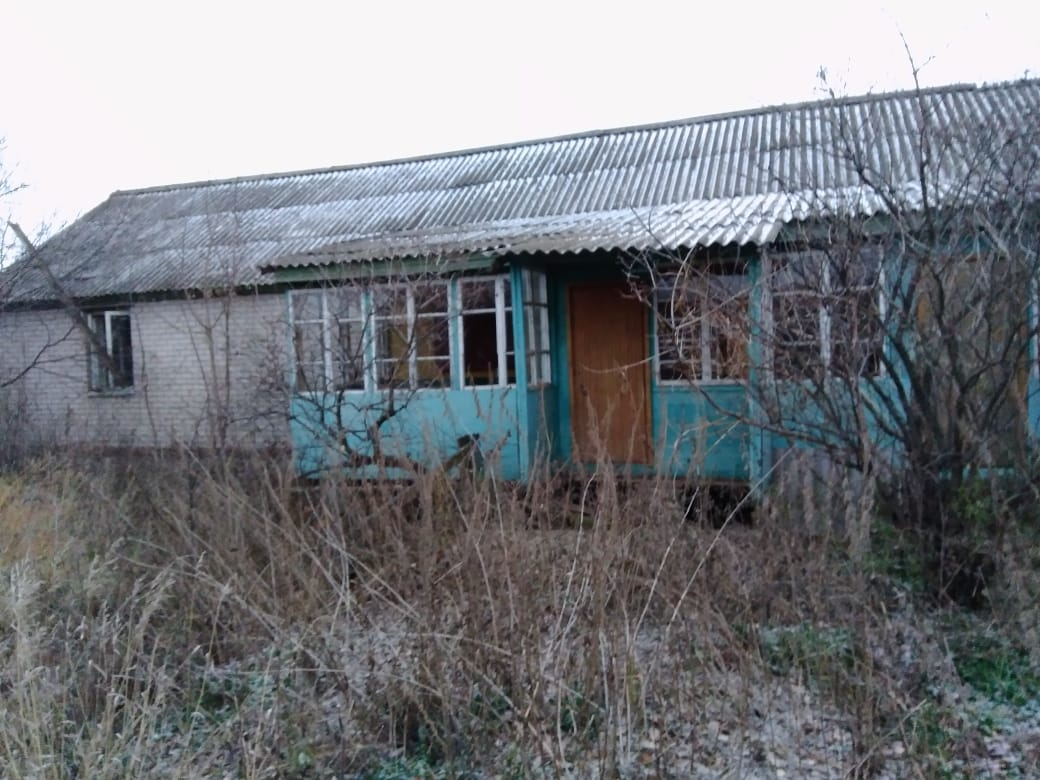 Наименование объекта недвижимостиНаименование объекта недвижимостиЗдание детского садаБалансодержатель с указанием ИННБалансодержатель с указанием ИННКазна Муслюмовского муниципального района ИНН 1629004178Местонахождение (адрес) объектаМестонахождение (адрес) объектаРеспублика Татарстан, Муслюмовский муниципальный район,с. Баланны, ул. Советская, д.79бПлощадь объекта, кв.м.Площадь объекта, кв.м.194,8Площадь земельного участка, кв.м. (при наличии)Площадь земельного участка, кв.м. (при наличии)-Балансовая стоимость объекта, тыс. рублейБалансовая стоимость объекта, тыс. рублей610,6Амортизация, тыс. рублейАмортизация, тыс. рублей394,9Остаточная стоимость, тыс. рублейОстаточная стоимость, тыс. рублей215,6Год постройкиГод постройки1997Характеристика объекта, техническое описание, имеющиеся проблемыХарактеристика объекта, техническое описание, имеющиеся проблемыКирпичное здание,кровля из шифераИмеется ли:(да, нет)теплоснабжениенетИмеется ли:(да, нет)электроснабжениедаИмеется ли:(да, нет)водоснабжениенетИмеется ли:(да, нет)канализациянетИмеется ли:(да, нет)кровлядаИмеется ли:(да, нет)ограждение территориинетНазначение, для каких целей использовался ранееНазначение, для каких целей использовался ранееАрендаВключен ли объект в перечень для предоставления на праве владения и (или) пользования на долгосрочной и льготной основе субъектам МСПВключен ли объект в перечень для предоставления на праве владения и (или) пользования на долгосрочной и льготной основе субъектам МСПДа